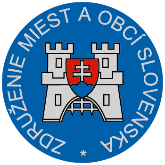 Materiál na rokovanie Hospodárskej a sociálnej rady SRdňa 24. 9. 2018      k bodu č. 7)Stanovisko knávrhu zákona o finančnej správe a o zmene a doplnení niektorých zákonovVšeobecne k návrhu:Návrh zákona zjednocuje úpravu kompetencií orgánov finančnej správy. V súčasnosti je táto úprava obsiahnutá v zákone č. 333/2011 Z. z. o orgánoch štátnej správy v oblasti daní, poplatkov a colníctva v znení neskorších predpisov (úprava kompetencií Ministerstva financií SR, Finančného riaditeľstva SR a Kriminálneho úradu finančnej správy), v zákone č. 479/2009 Z. z. o orgánoch štátnej správy v oblasti daní a poplatkov a o zmene a doplnení niektorých zákonov v znení neskorších predpisov (úprava kompetencií daňových úradov a osobitne Daňového úradu pre vybrané daňové subjekty) a v zákone č. 652/2004 Z. z. o orgánoch štátnej správy v colníctve a o zmene a doplnení niektorých zákonov v znení neskorších predpisov (úprava kompetencií colných úradov a oprávnení a povinností colníka).Návrh zákona reflektuje na programové vyhlásenie vlády, v ktorom sa kabinet zaviazal k transformácii Daňového úradu pre vybrané daňové subjekty na Úrad pre vybrané hospodárske subjekty. Navrhovaný úrad zostáva inštitucionálne zaradený v sústave štátnych orgánov v oblastí daní, poplatkov a colníctva ako daňový úrad. Návrhom dochádza k rozšíreniu osobnej pôsobnosti tohto úradu aj k obchodníkom s cennými papiermi, dôchodkovým správcovským spoločnostiam, doplnkovým dôchodkovým spoločnostiam, platobným inštitúciám a v neposlednom rade aj voči subjektom so statusom schváleného hospodárskeho subjektu.Pripomienky k návrhu:	Združenie miest a obcí Slovenska neuplatnilo v rámci medzirezortného pripomienkového konania k predloženému návrhu zákona o finančnej správe žiadne pripomienky. Napriek tomu aplikačná prax ukazuje, že je potrebné otvoriť problematiku účasti miest a obcí v súdnych sporoch v oblasti miestnych daní. Účastníkom súdneho konania je štát v zastúpení Finančnej správy SR, ktorá je v zmysle zákona č. 563/2009 Z. z. o správe daní a poplatkov (daňový poriadok) pre mestá a obce odvolacím orgánom v daňovom konaní. Mestá a obce, ako správcovia miestnych daní a poplatkov, v ktorých vznikol súdny spor nemajú možnosť byť ani vedľajšími účastníkmi súdneho sporu aj napriek tomu, že najlepšie poznajú okolnosti a ďalšie skutočnosti, ktoré viedli k vzniku sporu a zároveň ide o ich vlastné rozpočtové príjmy. ZMOS je toho názoru, že v prípade možnosti účasti zástupcov miest a obcí v týchto súdnych sporoch by súd mohol na základe výpovedí a stanovísk zástupcov miest a obcí rozhodnúť rýchlejšie a objektívnejšie a bez ďalších súdnych prieťahov. Aplikačná prax z posledných rokov naznačuje, že postavenie miest a obcí ako účastníkov konania v týchto súdnych sporoch sa javí ako nevyhnutná.Z toho dôvodu ZMOS navrhuje, aby sa postavením miest a obcí ako účastníka konania v súdnych sporoch v oblasti miestnych daní začalo zaoberať v rámci legislatívneho procesu pri zmenách a doplneniach daňového poriadku a správneho poriadku. Záver:ZMOS navrhuje, aby HSR SR odporučila návrh zákona na ďalšie legislatívne konanie.Michal Sýkora          predseda ZMOS